          ОТЧЁТо социально-экономическом развитии муниципального образования Кузнечное за 2019 год и основных направлениях развития и деятельности на 2020 год.Вступление              Работа администрации городского поселения – это исполнение полномочий, предусмотренных Уставом поселения по обеспечению деятельности местного самоуправления. Основные направления деятельности администрации в отчетном году строились в соответствии с Уставом городского поселения, № 131 Федеральным законом и  решениями Совета депутатов.    Администрацией за 2019 год принято:- 170 постановлений– из них нормативно-правовых актов 77, все нормативно-правовые акты ежемесячно направляются в электронном виде в Регистр Ленинградской области.- 98 распоряжений по основной деятельности - 82 распоряжений по личному составу и кадрам Входящих писем и документов принято – 2139, исходящей документации – 1433   Что в два раза превышает показатели 2018 года.За прошедший период основное внимание уделялось работе с населением. За этот период в администрацию поступило 128 (в 2018г – 75) письменных обращений. Обращения граждан в основном были связаны с вопросами:- землепользования,- благоустройства территории и вопросам ЖКХ,- передачей жилых помещений в собственность,- решение социальных и бытовых вопросов.Данные обращения были разъяснены и отработаны.На основании закона «О нотариате» ведущий специалист  администрации исполняет обязанности нотариуса. За отчетный период было совершено 266 нотариальных действий.  На основании закона Ленинградской области от 15 января 2018 года № 3-оз "О содействии участию населения в осуществлении местного самоуправления в иных формах на территориях административных центров и городских поселков муниципальных образований Ленинградской области» созданы и работали 3 Инициативных Комиссии.Демография   Численность населения на 1 января 2020 года по данным Петростата составила 4130 чел.Число рожденных за 2019 год 38 чел. Число умерших за 2019 год 72 чел. Труд и занятость населения   Уровень безработицы по МО Кузнечнинское городское поселение на 01.01.2020 года составило 0,22%. Всего за 2019 год в службу занятости в целях поиска работы обратилось 47 человек. Признано безработными 9 человек, трудоустроено 38 человек. По состоянию на 01.01.2020г. состоит на учете в качестве безработных 5 челПромышленностьПриоритетная отрасль экономики МО Кузнечнинское городское поселение - добыча и переработка гранита. Градообразующим предприятием является  Акционерное Общество «ЛСР.Базовые» на территории п.Кузнечное находится Производственный Комплекс «Гранит-Кузнечное» специализируется на производстве гранитного щебня. Основная  промышленная продукция, выпускаемая предприятием - гранитный щебень различных фракций, отсевы.Где задействовано 550 человек проживающих в пгт Кузнечное.Предприятие  принимало и принимает активное участие в жизни поселка:Путем предоставления техники для уборки снега, поливки и посыпки дорог, очистки и уборки территории поселения,  выделения транспорта для доставки футбольной команды на соревнования и поездки ветеранов на концерт.Так же  с помощью предприятия были приобретены и установлены светодиодные светильники в здании детского сада, установлен мини рынок  по ул. Юбилейная 8а        ООО  Камнеобрабатывающий завод «Кузнечное»  специализируется по выпуску  облицовочных гранитных  плит,  изделия из облицовочного природного камня. На предприятии занято порядком 146 жителей пгт КузнечноеСельское хозяйствоНа территории МО Кузнечнинское городское поселение действует одно крестьянское хозяйство Шолоховых и ООО «СХП «КУЗНЕЧНОЕ» - одно из крупнейших в Северо-Западном регионе форелевых хозяйств, где трудятся 57 человек. В 2012 г. построен цех по переработки рыбной продукции. Данное хозяйство является постоянно развивающимся и ежегодно увеличивает объем выпускаемой продукции. Ежегодно хозяйство участвует в выставках. По форелевой икре удостоена золотой медали на выставке  АГРОРУСЬ 2019 и золотой медали в номинации «Лучший продукт 2020» на выставке ПРОДЭКСПО 2020.На территории нашего поселения также имеются:Муниципальное дошкольное образовательное учреждение «Детский сад комбинированного вида № 11».В детском саду функционируют восемь групп:      6 групп общеразвивающей направленности, из них две группы раннего возраста, 4 группы для детей от 3 до 7 лет, 2 группы компенсирующей направленности для детей с нарушениями речи.На 01.01.2020 г. количество воспитанников составляло 164 человека, на сегодняшний день количество воспитанников 165 человек.В 2019 году на участках детского сада появились новые малые формы, обновлена материально-техническая база учреждения, проведен ремонт помещения прачечной и туалета группы № 4.Муниципальное учреждение дополнительного образования «Кузнечненская детская школа искусств».       В школе искусств  обучаются 136 учеников в возрасте от 6,5 до 14 лет на музыкальном и художественном отделениях.Коллектив школы искусств состоит из 9 преподавателей:Школа проводит  работу по привлечению учащихся, проживающих в п.Кузнечное к активному участию в жизни своего родного поселка. Так уч-ся художественного отделения организовывают выставки рисунков, учащиеся музыкального отделения являются постоянными участниками  праздничных мероприятий, которые проводит д/к « Юбилейный". Также проводятся лекции, концерты в д/с № 11 п. Кузнечное.                      Преподаватели  проводят мастер-классы в  летних лагерях на базе              СОШ п.Кузнечное.                                                 За  период 2019г. учащиеся  школы участвовали и стали победителями в Международных, Областных, Районных конкурсах.Фото……Так же имеются- муниципальное  образовательное учреждение Кузнечненская средняя общеобразовательная школа, где обучается учеников -299 человек и штат педагогов составляет 35 человек. Ученики школы принимают участие в региональных, муниципальных и спортивных мероприятиях и занимают призовые местаИ- медицинское муниципальное учреждение «Кузнечненская участковая больница», работающих на сегодняшний день сотрудников 70 человекКультура и спортВ ДК «ЮБИЛЕЙНЫЙ» на сегодняшний день работают порядком 30 культурно-досуговых формирования, где задействованы  участники разной возрастной категории. За 2019 год проведено 281 мероприятие.Участники дома культуры принимая участия в  ряде фестивалей и конкурсов получали Дипломы I,  II и   III степени, и занимали с призовые места.В процессе работы разрабатываются и вводятся новые формы работы с детьми такие как:--«Куклотерапия», дети общаются с помощью кукол и придумывают сказки для них.--«Арт-Терапия», нетрадиционные способы рисования.Проводятся акции совместно с ПЧ №142 и ПЧ №144 с концертными номерами и выступлением пожарных.    Многие  жители нашего муниципального образования разной возрастной категории активно посещают спортивный центр «Надежда», «Алмаз», крытую многофункциональную площадку и стадион при школе.На сегодняшний день существует 7 спортивных секций, где занимаются жители пгт Кузнечное.  Жители нашего поселка активно участвуют в спортивных соревнованиях и занимают призовые  места.Совет ВетерановВ 2019 году проведены встречи ветеранов-блокадников по патриотическому воспитанию с учащимися Кузнеченской средней школы, по материалам встреч создан фильм «МЫ» силами учащихся, учителей и ветеранов. Фильм показывается по всему району в школах, социальном центре и др. учреждениях.Ветераны приняли участие в митинге на 13 км Приозерского шоссе  в возложении  цветов к памятнику  погибшим  воинам  в ВОВ, в шествии «Бессмертный полк».Хор ветеранов уже 5 лет принимает  активное участие в концертах на сцене  ДК «Юбилейный» и районных мероприятиях.  В августе   приняли участие в ежегодном смотре-конкурсе  «Ветеранское подворье».Наши ветераны спортсмены ежегодно участвуют в спартакиаде старшего поколения, в районных соревнованиях в 2019 году заняли  2-ое место. Уже 8 лет проводятся занятия в группе здоровья 2 раза в неделю, руководитель Башарина Эна Артемьевна.Блокадники и узники постоянно посещают памятные места в области.Ветераны обмениваются опытом работы с другими ветеранскими организациями района. Оформлены альбомы о всей текущей работе ветеранской организации.Администрацией совместно с Советом ветеранов, Домом Культуры, школой, депутатским корпусом и  предприятиями проводились все значимые мероприятия в муниципальном образовании.Совет МолодежиСовет молодёжи существующий на территории МО Кузнечное составляет более 30 человек, В их числе ученики старших классов СОШ, молодые педагоги, работники культуры, сотрудники детской школы искусств     Благодаря Совету Молодёжи Кузнечнинское ГП является лидером по реализации Молодёжной политики в Приозерском районе, и занимает второе место в Ленинградской области.На ежегодном Молодёжном вечере Волонтерский клуб награжден Благодарностью и памятным знаком Главы Администрации Приозерский муниципальный район Александра Николаевича Соклакова за активную жизненную позицию и вклад в развитие добровольческого движения на территории Приозерского района.ГО и ЧСЗа 2019г. силами подразделений отряда противопожарной службы на территории Приозерского района ликвидировано 450 пожаров, из них 29 пожаров ликвидировано с помощью 144 пожарной частью расположенной в  пгт Кузнечное, в том числе:- 22 выезда в Кузнечнинском городском поселении;- 7 выездов в Севастьяновское сельское поселение;- 7 выездов на ликвидацию последствий ДТП,- 5 выездов на оказание помощи населению не связанной с пожарами- в период начала нового учебного года, подготовки к новогодним и Рождественским праздникам проведены совместные тренировочные эвакуации на объектах образования и объектах массового пребывания людей- ежеквартально проводились пожарно-тактические занятия на объектах с массовым пребыванием людей: Дом культуры, школа, детский сад, котельная, 57 подстанция.    Для старших групп детского сада и школьников ежегодно проводятся экскурсии в ПЧ.В настоящий момент 30% личного состава ПЧ-144 проживают в пгт Кузнечное.ПЧ-144 на сегодняшний день по прежнему является одной из лучших по профилактической работе, в результате чего не допущено увеличение пожаров на территории нашего муниципального образования.Относительные показатели, характеризующие обстановку с пожарами по районам выезда подразделений отряда        2017-2019г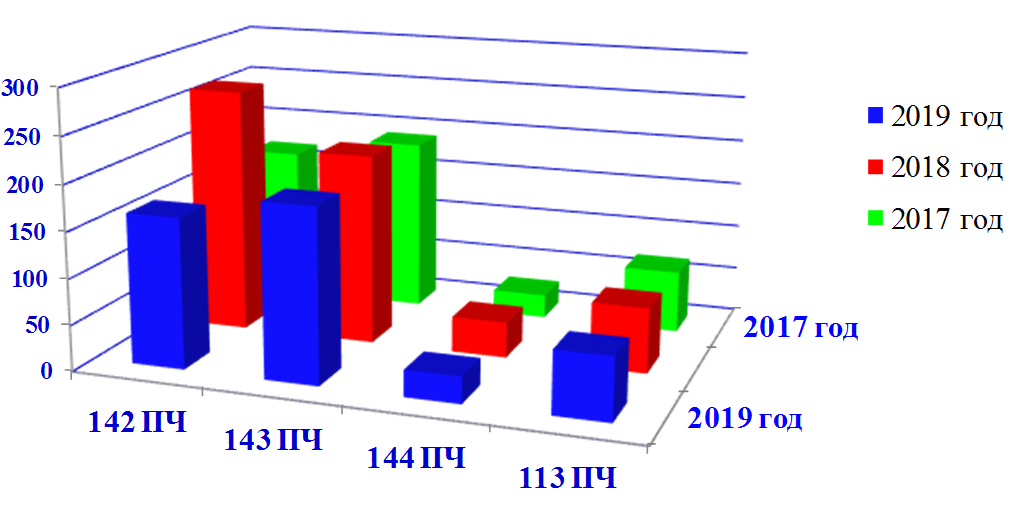 Потребительский рынок и малое предпринимательствоПотребительский рынок представлен в основном предприятиями индивидуального предпринимательства в сфере торговли, общественного питания, бытового обслуживания. На территории расположены продуктовые, промышленные и магазины со смешанным ассортиментом товаров, павильоны, киоски,  аптеки, почта России, кафе и столовая на 60 посадочных мест.Бытовое обслуживание и прочие услуги оказывают  парикмахерские, две бани,  ветеринарная лечебница, так же изготовление памятников, техническое обслуживание, ремонт автотранспортных средств и грузоперевозки. Среднесписочная численность работающих, включая индивидуальных предпринимателей более 100 человек. Соц. Политика    На 1 января 2020 года:-на учете граждан в качестве нуждающихся в жилых помещениях, предоставляемых по договорам социального найма, состоит 10 семей - в списке нуждающихся в жилых помещениях для участия в программах по обеспечению жильем состоит 20 семей.   В 2019 году улучшили жилищные условия 5 семей (16 человек). В том числе - в рамках мероприятия по обеспечению жильем молодых семей ведомственной целевой программы «Оказание государственной поддержки гражданам в обеспечении жильем и оплате жилищно-коммунальных услуг» государственной программы Российской Федерации «Обеспечение доступным и комфортным жильем и коммунальными услугами граждан Российской Федерации» получила субсидию на приобретение жилья семья Мартюшевой Т.М. Приобретена квартира в г.Приозерске.- семья Чашковой Н.А. получила квартиру по договору социального найма в пгт Кузнечное.- в рамках региональной адресной программы «Переселение граждан из аварийного жилищного фонда на территории Ленинградской области в 2019-2025 годах» приобретено четыре квартиры для расселения дома №4 по адресу ул.Железнодорожная. В 2019 году переселено 3 семьи (Гарина Е.М., Бокша В.А, Семенеевы), одна семья (Суворов Д.А.) переселена в январе 2020 года.Таким образом 16 жителей поселка обрели  новую жилплощадь.В 2019 году проводились заседания общественной комиссии по делам несовершеннолетних, по мере поступления, специалистом администрации отрабатывались  вопросы связанные с неблагополучной обстановкой в семьях   путем оказания консультативной помощи, проведением рейдов по проверке условий воспитания несовершеннолетних в семьях.В летний период была организована кампания по оздоровлению детей и подростков в летних лагерях: в лагерях на территории Ленинградской области участвовало 23 ребенка.На базе школы по линии образования на территории поселения летом работали:- дневной оздоровительный лагерь две смены - охват детей 80 человек;- круглосуточный лагерь с патриотической направленностью одна смена – охват детей 20 человек;- оздоровительный лагерь для детей из малообеспеченных семей и семей «соц.риска» одна смена  - охват 15 детей;- трудовая бригада (с питанием) - охват 15 детей.В 2020 году планируется:- социальная выплата на приобретение жилого помещения в рамках реализации подпрограммы «Выполнение государственных обязательств по обеспечению жильем категорий граждан, установленных федеральным законодательством» федеральной целевой программы «Жилище» на 2015-2020 годы Кочетковой Л.П. (3 чел.).- предоставление Степановой И.В. (2 чел.) по договору социального найма квартиры по адресу: ул.Садовая д.3 кв.8. Год постановки на учет: 1992.Уже выдан сертификат- в рамках мероприятия по обеспечению жильем молодых семей ведомственной целевой программы «Оказание государственной поддержки гражданам в обеспечении жильем и оплате жилищно-коммунальных услуг» государственной программы Российской Федерации «Обеспечение доступным и комфортным жильем и коммунальными услугами граждан Российской Федерации» на приобретение жилья семья Дёминой О.Н. (3 чел.)Деятельность администрации         Одна из задач администрации стояла сбалансированно , в соответствии с бюджетным и  налоговым законодательством РФ распорядиться доходной и расходной частью бюджета муниципального образования.ИСПОЛНЕНИЕ БЮДЖЕТА         Доходная часть бюджета МО Кузнечнинское городское поселение за 2019 год в целом исполнена на 98,1 % .  и составляет 64,4 млн.руб. Из них собственных доходов  получено 29,0 млн.руб и 35,4 млн.руб составляют средства предоставленные из других бюджетов (межбюджетные трансферты ).      Все межбюджетные трансферты имеют целевое назначение  из них :Субсидия из областного бюджета в размере 4,4 млн.руб  и средства местного бюджета 0,4 млн.руб по подпрограмме  « Водоснабжение и водоотведение муниципального образования» направлены на оплату Проекта по строительству КНС в п. Кузнечное . Проект прошел гос.экспертизу. Получено положительное заключение. Общая стоимость проекта составила 21,9 млн.руб Строительство канализационных очистных сооружений начинается в 2020 году .ФОТО….Субсидия из областного бюджета в размере 0,5 млн.руб и средства местного бюджета в размере 0,5 млн.руб по подпрограмме «Капитальный ремонт и ремонт автомобильных дорог общего пользования местного значения» направлены на ремонт участка дороги  по ул. Приозерское шоссе от д.10-д.21 (Длина дороги 150 м)ФОТО….В 2019 году в муниципальном образовании реализовывался национальный проект « Переселение граждан из аварийного жилищного фонда». Расселен четырехквартирный жилой дом №3 по ул. Железнодорожной. Было приобретено 4 жилых квартиры на общую сумму 7,2 млн.руб из них   субсидий 6,7 млн.руб., из средств местного бюджета 0,5 млн.руб.Субсидия из областного бюджета в размере 0,9 млн.руб направлена на реализацию мероприятий « Обеспечение жильем молодых семей». Молодой семье в составе 2-х человек была выдана субсидия и свидетельство на право получения социальной выплаты на приобретение жилого помещения или создания объекта индивидуального жилищного строительства на сумму 0,9 млн.руб.В отчетном периоде в муниципальном образовании реализовывался второй национальный проект « Формирование комфортной городской среды». По ул. Юбилейной проводились работы по благоустройству придомовой территории. Работы разбиты на 2 этапа. Первый этап завершен в 2019 году и стоимость работ составила 7,4 млн.руб из них средства субсидий из областного бюджета составили 6,9 млн.руб , средства местного бюджета составили 0,5 млн.руб. Проведение  второго этапа работ предусмотрено в 2020 году.           ФОТО ….Выполняя приказы Президента Российской Федерации нашему муниципальному образованию выделена субсидия на стимулирующие выплаты работникам культуры в размере 1, 8 млн.руб. Софинансирование данных мероприятий из средств местного бюджета составили 1,8 млн.рубИз средств муниципального района выделены средства на приобретение нового насоса для подъема воды на водозаборную станцию в размере 0,7 млн.руб.  0,5 млн. руб. выделено на ремонт муниципальной бани в пос. Ровное., 0,6 млн.руб выделено на формирование территориальных зон в поселении.,По программе  « Устойчивое общественное развитие в МО »  в соответствии с ФЗ № 3-ОЗ выделены средства из областного бюджета  в размере 1,0 млн.руб на обустройство 2-х площадок . Местное софинансирование составило 0,1 млн.руб. Мероприятия по данной программе утверждаются на заседаниях общественных советов.  В мкн КНИ установлены уличные тренажеры около спортивного клуба «Алмаз». В мкн Ровное установлены малые детские формы по ул. Гагарина д.1ФОТО….В соответствии с заключенным Соглашением с комитетом по государственному имуществу Ленинградской области бюджету МО Выделена субсидия в размере  0,4 млн.руб на формирование границ населенного пункта.В 2019 г. продолжилась работа по ремонту объектов бюджетной сферы за счет средств  депутатов Законодательного собрания:- из них, из средств фонта депутата зак. собрания Потаповой Светланы Леонидовны были выделены 3 млн. рублей на ремонт танцевального зала на втором этаже ДК Юбилейный- из средств фонда депутата зак. собрания Беляева Николая Владимировича выделены средства в размере 1 млн. 200  тыс. рубл. были заменены деревянные оконные блоки на стеклопакеты и произведен ремонт кровли спортивного клуба «Алмаз»В 2019 году муниципальному образованию были вручены  два гранта  :          Первый  грант за высокое качество управления муниципальными финансами в рейтинге городских    поселений всей Ленинградской области   наше поселение  заняло 1 место.  Сумма гранта составила 370,0 тыс.руб        Второй  грант за достижение наилучших показателей эффективности развития поселения в Приозерском  районе  Кузнечнинское городское поселение заняло 2 место. Сумма гранта составила 350,0 тыс.рубВыделенные средства были направлены на снос аварийного здания дома культуры «Алмаз». Сметная стоимость работ составляла 1830,0 тыс.рубФОТО….     В целом расходная часть бюджета исполнена на 97%  и составила 64,1 млн.рубПлан проведения работ на 2020 годУстановка объектов накопления твердых коммунальных отходов в количестве 2-х шт. ул. Зеленая, п. Боровое:Администрацией утвержден типовой проект  контейнерной площадкиОбщая сметная стоимость работ составляет 194 204 руб.Финансирование осуществляется за счет средств бюджета Ленинградской области и бюджета МО Кузнечнинское городское поселение.Заявка на участие в отборе муниципальных образований направлена в Управление Ленинградской области по  Организации и контролю деятельности  по обращению с отходами в феврале 2020 года.Замена участка тепловых сетей и ГВС от ТК29 до ТК31, до д.№5 по ул. Ладожской с вводом в дома №1 и №3 ул. Пионерская в п. КузнечноеПротяженность участка составляет 636мп.Сметная стоимость работ составляет  6, 332 538 млн. рублейПовышение энергоэффективности при выработке тепловой энергии в  Котельной №2 (мкр. КНИ) путем замены  не эффективного и выработавшего ресурс котла ДКВР 4/13 на энергосберегающее оборудование        ( LAVART 2,5 SV 159/6 М100) с пониженным потреблением электрической энергии и повышеным КПД брутто котельной:Сметная стоимомть работ по замене котла составляет 13, 275 899 млн. рублей.Заявки на участие в отборе муниципальных образований направлена в Комитет по Топливно-энергетическому комплексу Правительства Ленинградской области.Финансирование работ по замене устка тепловых сетей и замене котла на Котельной №2 будет осуществлятся за счет средств бюджета Ленинградской области и сребдства бюджета МО Кузнечнинское городское поселение. Строительство канализационно-очистных сооружений, расположенных на территории МО Кузнечнинское городское поселение МО Приозерский муниципальный район Ленинградской области с реконструкцией КНС№1, №2, №3 и канализационных коллекторов ,  в том числе Проектно-изыскательские работы:Сметная стоимость работ по строительству составляет 454, 545 460 млн. рублей Соглашение проходит согласование в Комитете по Жилищно-коммунальному хозяйству Правительства Ленинградской области.Начало работ по строительству 2020 год окончание работ и ввод объекта в эксплуатацию 2022 год.«Благоустройство дворовой территории по адресу: Ленинградская область, Приозерский район, п. Кузнечное, ул. Юбилейная д.1,2-11,12 (2 этап)»Сметная стоимость работ составляет 5, 500 млн. рублейБудут выполнены работы по асфальтированию дворовых проездов, благоустройство придомовой территории возле д.12 по ул. Юбилейная, ремонт лестницы и установка ограждений между д.11 и д.12.Заявка на отбор муниципальных образований на участие в программе «Формирование комфортной городской среды на территории ЛО» направлены в комитет по Жилищно-коммунальному хозяйству Правительства Ленинградской области.Финансирование мероприятий по благоустройству осуществляется за счет средств Федерального бюджета, бюджета Правительства ЛО, бюджета МО Кузнечнинское городское поселение.Ремонт участка автомобильной дороги общего пользования местного значения по адресу: Ленинградская область, Приозерский район, п. Кузнечное, ул. Приозерское шоссе (от железнодорожного переезда до д. 48)Протяженность участка составляет 125 м.п.Общая сметная стоимость работ составляет 0,977 млн. рублейСоглашение на стадии подписания с Комитетом по Дорожному хозяйству Правительства ЛО.Ремонт участка автомобильной дороги общего пользования местного значения по адресу: Ленинградская область, Приозерский район, п. Кузнечное, ул. Приозерское шоссе от д.21 до д.3 и от д.9 до д.15Протяженность участка составляет 218 м.п.Общая сметная стоимость работ составляет 1, 192 млн. рублей.Работы по ремонту данного участка дороги планируется провести за счет дополнительного финансирования из бюджета Правительства Ленинградской области.8.  -- Оборудование спортивной городошной площадки с установкой ограждения по ул.Приозерское шоссе, дом № 10А:        ограждение -  64  м.п.;         -- Приобретение и установка оборудования для велосипедов и скейтбордов, освещение на детской площадке по ул.Молодежная, дом № 6:        малые формы (рампы) -   3   шт.    Общий объем финансирования в 2020 году – 1 187 180,0 млн.руб.:        Средства Областного бюджета –  1068,380 млн. руб.        Средства местного бюджета – 118,800 тыс.руб.В дальнейшем администрация продолжит работу по реализации вопросов  местного значения в соответствии с возможностями бюджета.В заключение, позвольте выразить слова благодарности Правительству Ленинградской области, Районной администрации, депутатам Законодательного собрания Ленинградской области, нашему депутатскому корпусу, специалистам администрации, Совету ветеранов, предприятиям, руководителям и предпринимателям за поддержку и понимание в решении наших общих вопросов, а самое главное Вам, уважаемые жители, за поддержку и понимание.